 Syllabus – Spring 2013MKT 311 – Consumer Behavior Section 1: Thurs 4:00-6:45pm Room 2688 Bell TowerInstructor: Jennifer Keysor, MBAPreferred Email: Professor.Keysor@gmail.comCell (only for urgent matters, please do not text): 818-314-7634Office Hours: Sage Office, #2016Wednesdays: 4:00-6:00pmCourse Description: Prerequisites: MKT 310A comprehensive study of behavioral models and concepts designed to help understand,evaluate, and predict consumer behavior. Deepens a student’s knowledge about consumerpsychology and applies the knowledge from the perspective of a marketing manager. Stressesanalytical thinking about consumer psychology and prediction of how marketing tactics mayinfluence demand for products and services.Text: Text: Solomon, Consumer Behavior, Buying, Having, Being 9th editionISBN-10: 0136110924 | ISBN-13: 978-0136110927. It is mandatory to have a book. An e-book version is available online through Coursesmart.com for approx $80.Some supplementary reading will be assigned throughout the course. Most supplementary materials will be provided for you, available at the library or accessible by the web.Learning Objectives: Analyze the meaning and influences guiding the decisions and behaviors of culturally-driven phenomenon.Question the power of individual influences on decision making and consumption.Relate internal dynamics such as personality and motivation to the choices consumersmake.Relate group dynamics and the relative influence of various group members to thechoices made by groups of people. Evaluate the influence of culture and subculture on consumer consumption preferences. Appraise the applicability of consumer behavior theories to interpreting why consumers behave as they do.Assess the components and stages of the individual decision-making process.Assess the components and stage of the group decision-making process.Demonstrate a high proficiency of critical thinking through interpretation, evaluation, and presentation of marketing concepts, current events or other data sets. Course Requirements:
1. 9 Textbook/ Quizzes or Homework (online/blackboard or in-class)  10-15 points each	100 points3. One Written Case Study, 6-7 pages (plus outline assignment)			              75 points4. One Campaign Promotion/Presentation  )									  25 points 5. Exam 1 (in class)										 100 points6. Exam 2 (In dlass)										 100 points7. Marketing Plan (Team Project-written paper and oral pres + outline)			100 points8. Class participation: Classroom activities, attendance, discussions 	 			  50 points(your class participation score will automatically be lowered 10 points if you miss more than 1 class, if you miss more than 3 classes you cannot pass class)									Total			550 pointsGrading Structure:Points		Final Grade		94%+			A90-93%		A-			88-89%		B+83-87%		B80-82%		B-78-79%		C+73-77%		C			70-72%		C-60-69%		DBelow 60%		FWithdrawals and incompletes will be allowed under the policies in the Student Handbook (with proof of a student’ situation).PoliciesDisabilities Statement:Cal State Channel Islands is committed to equal educational opportunities for qualified students with disabilities in compliance with Section 504 of the Federal Rehabilitation Act of 1973 and the Americans with Disabilities Act (ADA) of 1990. The mission of Disability Accommodation Services is to assist students with disabilities to realize their academic and personal potential. Students with physical, learning, or other disabilities are encouraged to contact the Disability Accommodation Services office at (805) 437-8510 for personal assistance and accommodations.Academic Dishonesty:1.	Academic dishonesty includes such things as cheating, inventing false information or citations, plagiarism and helping someone else commit an act of academic dishonesty. It usually involves an attempt by a student to show possession of a level of knowledge or skill that he/she does not possess.2.	Course instructors have the initial responsibility for detecting and dealing with academic dishonesty. Instructors who believe that an act of academic dishonesty has occurred are obligated to discuss the matter with the student(s) involved. Instructors should possess reasonable evidence of academic dishonesty. However, if circumstances prevent consultation with student(s), instructors may take whatever action (subject to student appeal) they deem appropriate.3.	Instructors who are convinced by the evidence that a student is guilty of academic dishonesty shall assign an appropriate academic penalty. If the instructors believe that the academic dishonesty reflects on the student's academic performance or the academic integrity in a course, the student's grade should be adversely affected. Suggested guidelines for appropriate actions are: an oral reprimand in cases where there is reasonable doubt that the student knew his/her action constituted academic dishonesty; a failing grade on the particular paper, project or examination where the act of dishonesty was unpremeditated, or where there were significant mitigating circumstances; a failing grade in the course where the dishonesty was premeditated or planned. The instructors will file incident reports with the Vice Presidents for Academic Affairs and for Student Affairs or their designees. These reports shall include a description of the alleged incident of academic dishonesty, any relevant documentation, and any recommendations for action that he/she deems appropriate.4.	.The Vice President for Student Affairs shall maintain an Academic Dishonesty File of all cases of academic dishonesty with the appropriate documentation.5.	Student may appeal any actions taken on charges of academic dishonesty to the "Academic Appeals Board."6.	The Academic Appeals Board shall consist of faculty and at least one student.7.	Individuals may not participate as members of the Academic Appeals Board if they are participants in an appeal.8.	The decision of the Academic Appeals Board will be forwarded to the President of CSU Channel Islands, whose decision is final.No late quizzes/assignments/tests: Quizzes, tests and assignments will not be accepted late. Papers are submitted in hard copy at the beginning of class due date. Please do not send papers to me by email unless instructed. If you miss a deadline/test, there is no make-ups unless you have an emergency (i.e. medical) with proof of situation. There are no makeups for the Final Marketing Plan/Presentation on Finals day.Note about Exam 1 & 2 and Final Group Marketing Plan Presentations: These are mandatory classes. There will be no makeup. If you miss the class day that the Exams or Marketing Plans are given, you will get an “F” for the Exam or Project.  (You will only be excused due to urgent situations with proof, i.e. medical emergency, etc. and you are required to contact me via my cell phone 818-314-7634 as soon as possible.)Online Quizzes: Online quizzes will be avail in advance at least 3-4 days before the due date on Blackboard. These are open book. You must take these alone, no teaming up (honor code). You also cannot copy and paste text into the field boxes, must be original content. There are 10 quizzes. (Note: With an advance notice, a homework assignment may occasionally may be substituted for an online quiz) Online quizzes are due 11:59pm the day before class. No makeups. It is advised to take online quizzes early in case of any unforeseen technical issues.No Cell phones/No Texting: As a rule, the phone needs to be turned off and not on your desk. Do not answer cell phone calls/texts during class. If you need to receive an urgent text or call during class, please set your phone on silent mode, notify me before class you are expecting a call and take the call/text outside. Frequent interruptions will hurt your participation grade. Note: Texting during class is not allowed and you will be dismissed from the class period if texting.Laptops: Are closed after the first 10 minutes of class period unless otherwise advised. It is recommended you bring paper to class for notes. There are exceptions toward the end of the semester when you meet with your teams, and will be noted in class. If you have an e-textbook, please make arrangements with me individually to arrange special seating.I will advise you when you can have open laptop if you have a digital e-textbook.Writing Standard: The standard of writing is that of an upper division class. Students should have already achieved correct grammar and punctuation skills; those who have not should catch up by asking for help from the writing center or studying The Elements of Style or similar instruction. Poor writing will count against your assignment’s grade. References/Bibliographies can be either in the MLS or AP style. Note about handwriting legibility: If I can’t read it, it doesn’t count.Leaving Class Early: If you must leave class early, please inform me before class. Arriving late or leaving early more than a few times will affect your participation grade.  Please do not leave early on the days of Final Project presentations or you will be penalized. You are not allowed to leave class during an exam until you are finished.Contacting the Professor: The best way to reach me is my personal email: professor.keysor@gmail.com—although, sometimes it may take up to 48 hours to reply.  Since I am part-time, I do not answer the CSUCI email as frequently. For truly urgent matters phone (818-314-7634). I do not accept texts. Accessing Course Materials: Please monitor your class Blackboard frequently for assignments, quizzes and documents. Please check your CSUCI email regularly for correspondence.Disclaimer: Information contained in this syllabus, other than that mandated by the University, may be subject to change with advance notice, as deemed appropriate by the instructor.Schedule:
Online Quizzes will be avail approx.3 days before due date. It is mandatory for you to attend the Exam Days and FINAL day. 
	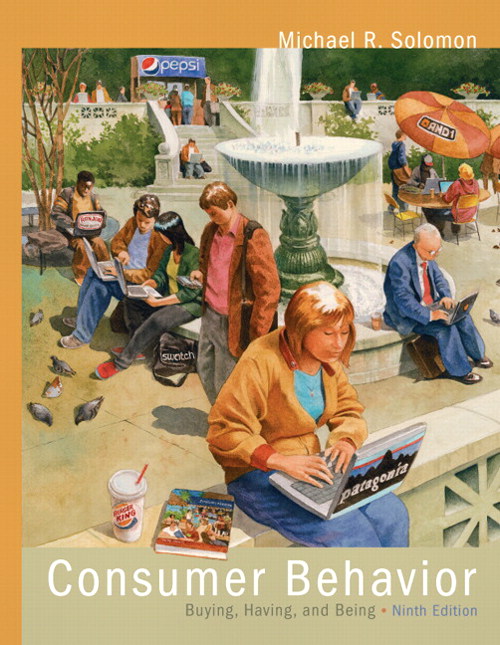 DatesTopic to be discussed at next class
Chapter Reading Due Before ClassTest/Quiz/Assignment Due* Jan 24Syllabus Review, Overview, Introduction/ Chapter 1. Consumers RuleOnline Practice Quiz Due, Jan 30Jan 312. Perception HW  Chapter 1-2, Due Feb 7Feb 73. Learning and Memory  4. Motivation and ValuesOnline Quiz Chapter 1-4 , Due Feb 13 
(15  points)Feb 145. The SelfHW Chapter 5-6, Due Feb 20Feb 21 6. Personality and Lifestyles7. Attitudes and PersuasionOnline Quiz Chapter 5-8, Due Feb 27
 (15 points)Feb 288.  Decision Making/Exam 1 Review
Campaign Promotion/Pres  Due in ClassMarch 7Study for Exam 1Exam 1 (Chapters 1-8, Lectures)March 149. Buying and Disposing10. GroupsHW/Online Quiz Chapter 9-10, Due Mar 13Case Study : 5 References Due in class (including 2 peer reviewed- bring print out)March 21SPRING BREAKSPRING BREAKMarch 2811. Organizational and Household DecisionMakingHW/Online Quiz Chap 11, Due March 27Case Study Outline  Due online by MidnightApril 412. Income & Social Class13. Ethnic, Religious Racial SubculturesHW/Online Quiz Chap 12-13, due April 3April 1114. Age Subcultures HW/Online Quiz Chap 14, Due April 10 
Team Assignments 
Case Study Paper Due (hard copy in class)April 1815. Cultural Influences Discuss Marketing Plan, Exam 2 ReviewHW/Online Quiz Chap 15, Due April 17 
April 25 Discussion/Q&A of Group Plan 
Exam 2 (Chapters 9-15, Lectures)May 2Finish Group  Plan outlines, Teams Meet outside of ClassGroup Plan Outlines Due April 30 midnight  May 9Meet with Teams to Finalize Marketing Plan; Q&A for Marketing Plans.May 13,14Group Plan Papers Due Mon, May 13th by Midnight: Digital DropboxPeer Reviews Due Tues May 14 MidnightMay 15FINAL: Group/Plan Presentations- 
All Groups 4-6 PM 
Must submit PPT presentation digitally before final.Group Oral Presentations: Mandatory Attendance. TWO printed copies Group Plan Portfolios due in Class. May 15FINAL: Group/Plan Presentations- 
All Groups 4-6 PM 
Must submit PPT presentation digitally before final.Group Oral Presentations: Mandatory Attendance. TWO printed copies Group Plan Portfolios due in Class. 